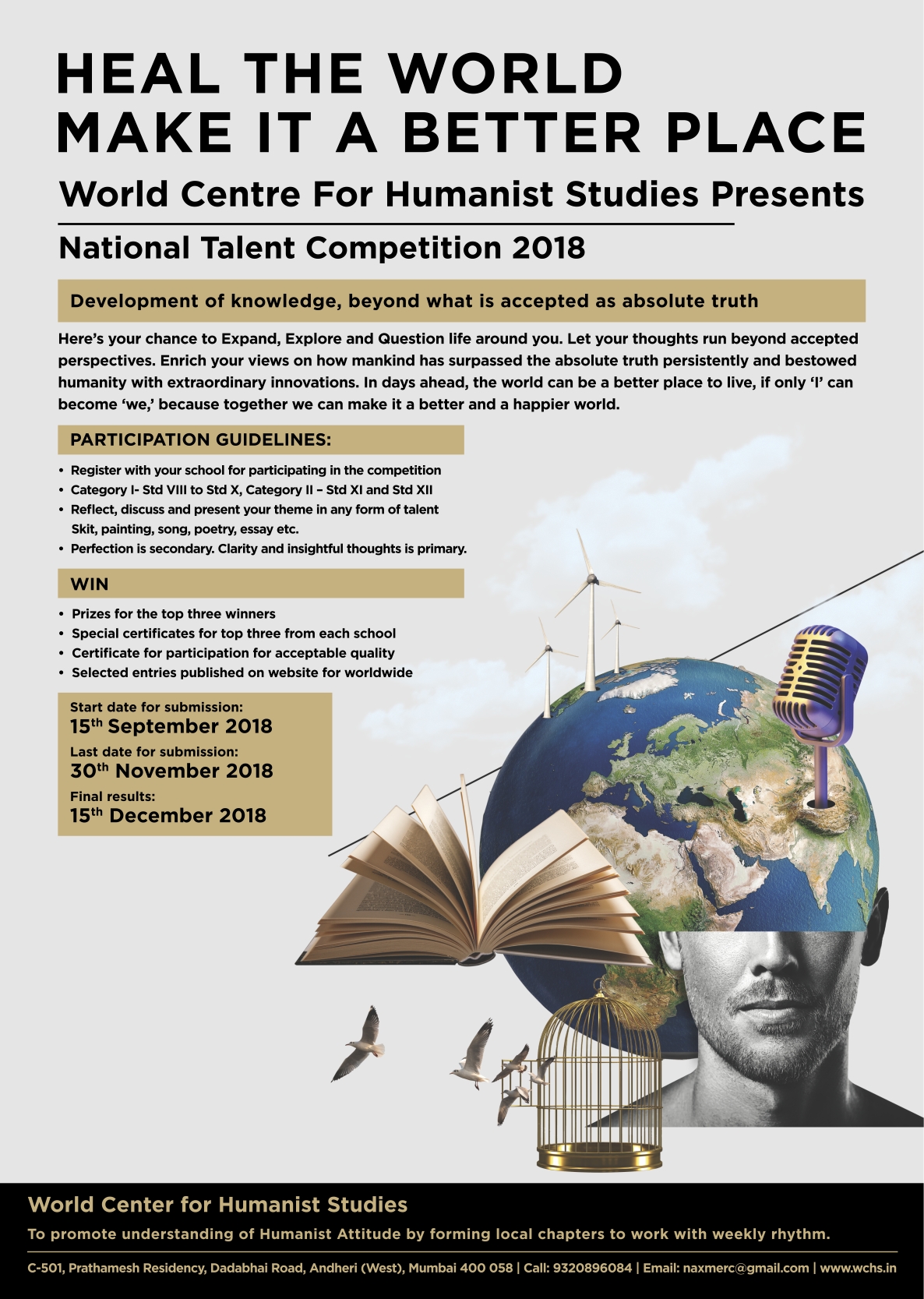 National Talent competition – 2018“Development of knowledge beyond what is accepted as absolute truth”Human beings have always struck a contrasting difference from other species, thus challenging what was accepted as absolute truth and that is how humanity has progressed through centuries.It was absolute truth that :At night there will be darkness 			and human being invented lightHuman being can’t fly				and human being invented aircraftsHuman voice can’t go beyond a distance	and human being invented telephoneWomen are inferior and can’t vote		and human being started feminismSlaves are slaves and should be flogged		and human being stopped the systemKings are kings and they have a right to rule	and human being created democracy Epidemics were a result of God’s wrath		and human being created medicine.Now there are another set of ideas given as absolute truth;Humanity needs weapons			Is it so? what amount of resources are wasted.Politics is dirty	is it so? after all great leaders were involved in freedom struggleSon is better daughter				Is it so? are both not human with equal potential?Life depends on karma and destiny		Is it so? or is it tying us down and stopping us from growingAmerican life is more valuable than Syrian	Is it so? or above all is humanity Money is the most important thing in life. 	Is it so? can it buy happiness and love.Better you mind your own business		is it so? or are you connected with othersFair skin gives confidence			is it so? or it is so advertised for profits of companiesThese are just few examples.  Observe the life around you. Identify and discuss your perspective with your family and friends. After enriching your views with these discussions, present the same in whatever form of talent that you are good at and send your entry for competition.Entries from schools were invited in the form of any form of talent on the topic.Last date was 30th November 2018.Entries came in from all directions and in all forms. There were paintings, poetry, essay and skits.  They reflected superb creativity, insights and reflection by the participants.It was an extremely difficult task for the judges. Entries not selected missed by only few points.  We would congratulate all of them for participation and the brilliant performance.The final results are as follows:Category – I Std. VIII to Std. X1st Prize shared by two entriesAmrita Bhadra from Army Public School Barrackpore, KolkataDebarghya Tapadar from Army Public School Barrackpore, Kolkata2nd Prize shared by three entriesMuskan Mehlawat from Ajanta Public School, GurugramAsmita De from D.A.V. Public School, ThaneManavdeep Singh from Vikas Bharati Public School, New Delhi3rd Prize shared by four entriesSandgi Warware from Central India Public School, NagpurShreya Goel from ASN Senior Secondary School, DelhiS. Sanchith from Shanthinikethana School, BangaluruSakshi Singh from Cambridge Court High School, JaipurCategory – II Std. XI and Std. XII1st Prize 	Kartikey Sharma from Vikas Bharati Public School, New Delhi2nd Prize shared by two entries 	Ankur Sharma from Ryan International School, FaridabadGunjot Singh from Shemrock Senior Secondary School, Mohali3rd Prize shared by two entries	Simran Singh Rathi from Bhavan Vidyalaya, PanchkulaUnitta Anna Shaji from Good Shepherd Public School & Junior College, KottayamOur hearty congratulations to all the winners.Our hearty congratulations also to all others who were shortlisted at the School Level.